Сделать и прислать по адресу PetrovaT.D.1@yandex.ruПрактическое занятие №52. Нахождение наибольшего и наименьшего , экстремальных значений функции.Основные теоретические сведенияНа практике часто приходится решать задачи на нахождение наибольшего или наименьшего значения функции на отрезке.Наибольшее f(b), наименьшее f(x2)       x1, x2 – стационарные точкиДля нахождения наибольшего и наименьшего значений функции на отрезке [a; b]   нужно:1) найти значение функции на концах отрезка, т.е . f(a) и  f( b)  ;2) найти её значения в тех критических точках, которые принадлежат интервалу (a;b) 3) из найденных значений выбрать наибольшее и наименьшее.Замечание: Если на (a, b) нет стационарных точек, то наибольшее и наименьшее значения функция принимает на концах отрезка [a; b].Для нахождения наибольшего и наименьшего значений функции на интервале ( a ;  b ) , нужно:Если функция дифференцируема на интервале  ( a ;  b ) и имеет только одну стационарную точку  х0: это либо точку максимума, либо точку минимума, тогда если х0  -   точка максимума, то функция в этой точке принимает наибольшее значение;если х0  -   точка минимума, то функция в этой точке принимает наименьшее значение.Задача 1. Найти наибольшее и наименьшее значения функции f (x) = 2x3 – 6x + 5 на отрезке .Решение. 1. Находим критические точки, принадлежащие :f (x) = 6x2 – 6 = 6(x2 – 1), 6(x2 – 1) = 0, x1 = –1, x2 = 1.Вычислим значения функции в этих точках:f (–1) = 2  (–1)3 – 6  (–1) + 5 = 9;	f (1) = 2  13 – 6  1 + 5 = 1.2. Вычислим значения функции на концах отрезка:3. Таким образом, наибольшее значение данной функции на рассматриваемом отрезке есть f (–1) = 9, а наименьшее Ответ: f (–1) = 9, Пример 2. Найдите точку максимума функции  у = х3 – 48х +17 .Решение. Найдем производную заданной функции: у' = 3х2 - 48 = 3(х2 – 16) = = 3(х - 4) (х + 4).Найдем нули производной:   3 (х - 4) (х + 4) =0   х =4;  х= - 4Определим знаки производной функции и изобразим на рисунке поведение функции: 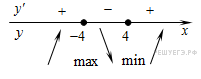 Искомая точка максимума  х = - 4. Ответ: -4Задания для выполнения:№1№2Найти наибольшее и наименьшее значение функции на отрезке:Найти наибольшее и наименьшее значение функции на отрезке:а)   у = х3 – 6х на отрезке [-3; 4]                б)  у = х2 – 4х + 3  на отрезке [0; 3]в)   при  х < 0а)   у = х3 + 6х2 + 9х  на отрезке [-4; 0]                б)    на отрезке [0; 4]в)     при х < 0Найдите точки экстремума функцииНайдите точки экстремума функцииf(x) = 2х3 - х4 -8f(x) = 3х4 - 4х3 + 2f(x) = 2х3 - 3х2 -1f(x) = х5 - 5х4 + 3